泰为电话卡使用说明一、如何连接TrueMove H WIFI须知：如何连接 TO  TrueMove H WIFI拨打＊871＊4＃系统将会通过SMS回复True ID的用户名和密码连接WIFI信号“.@TRUEWIFI”或“.@truemoveH” 输入用户名和密码连接WIFI连接“.@TRUEWIFI”通过网页页面按次数登录或连接“.@truemoveH”保持自动登录二、电话卡使用说明：1、【激活使用】答：此卡已经全部经过实名认证。激活步骤：到达泰国境内后插卡，开机-自动激活-收到短信-打开上网功能-正常使用。          插卡激活搜索网络需要5~20分钟，请耐心等待。2、【设置上网】答：苹果手机设置：到泰国开机收到短信后，系统自动识别上网。安卓手机自动设置：自动设置APN方法：＊880＃拨出即可。安卓手机手动设置：设置→移动网络设置→勾选移动数据→接入点名称→按手机上方或下方的“菜单”键→新建APN→名称：true→APN：true→按手机“菜单”键选择“保存”后关机重启。＊塞班系统设置方法和安卓系统一样。3、【拨打电话】答：拨打泰国号码：直接拨出即可。拨打到中国手机：00600+86+手机号拨打到中国座机：00600+86+区号（去掉前面的0）+座机号。在中国拨打本卡：0066+本卡号码（去掉前面的0）4、【查询余额】答：查询余额：＊123＃拨出（免费）话费充值：1.在泰国任意一间true营业厅进行充值；2.在泰国超过9000件的24小时便利店7-11进行充值。5、【“数据漫游”是否需要打卡】答：手机“数据漫游”及“移动数据”功能一定要打卡。6、【套餐包含及有效期】答：可拨打泰国号码约100分钟或者拨打中国号码约100分钟，在泰国境内接听电话免费。手机卡在泰国境内打开后7天上限流量上网，1.5GB内平均速率为42Mbps，超过1.5GB后速率降为384Kbps。手机卡激活后流量7天内有效，100泰铢话费30天内有效。在国内禁止插卡，插卡视为激活使用。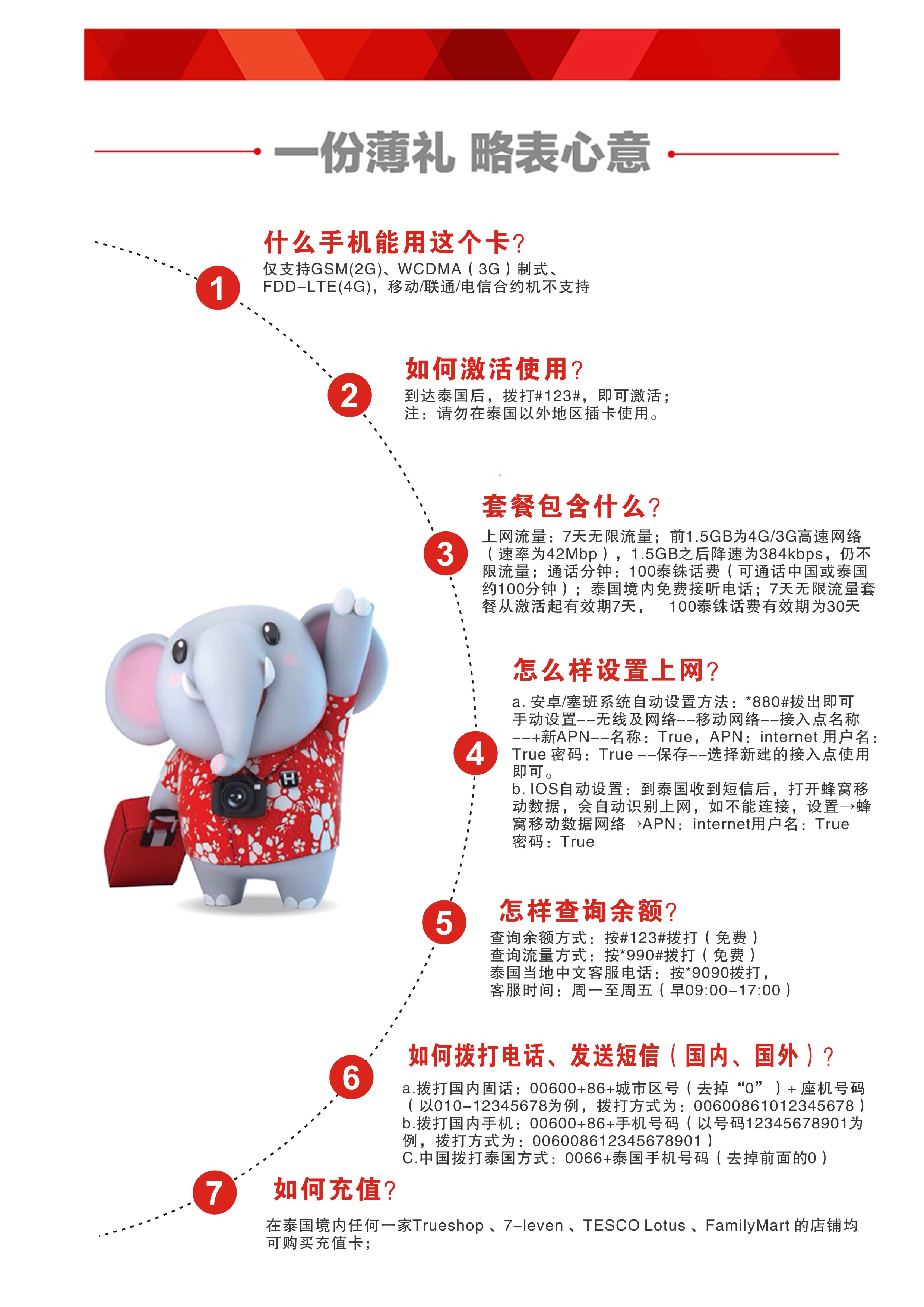 